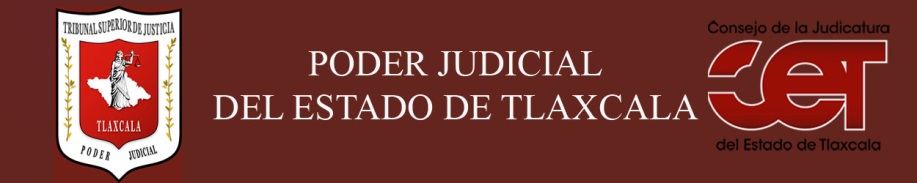 Formato público de Curriculum VitaeI.- DATOS GENERALES:I.- DATOS GENERALES:Nombre:WILBER ALEJANDRO MOLINA TOBÓNCargo en el Poder Judicial: ASISTENTE DE AUDIENCIAÁrea de Adscripción: JUZGADO DE CONTROL Y JUICIO ORAL DEL DISTRITO JUDICIAL DE GURIDI Y ALCOCER.Fecha de Nacimiento: (cuando se requiera para ejercer el cargo) 11 DE AGOSTO DE 1976.II.- PREPARACIÓN ACADÉMICA: II.- PREPARACIÓN ACADÉMICA: Último grado de estudios:LICENCIATURAInstitución:UNIVERSIDAD AUTÓNOMA DE TLAXCALA, DEPARTAMENTO DE DERECHO.Periodo:Documento: TITULOTítulo Profesional: 21098Cédula: 8417939Estudios Profesionales:Institución: Periodo: Documento: Cédula: III.- EXPERIENCIA LABORAL: a)  tres últimos empleosIII.- EXPERIENCIA LABORAL: a)  tres últimos empleosIII.- EXPERIENCIA LABORAL: a)  tres últimos empleos1Periodo (día/mes/año) a (día/mes/año):Nombre de la Empresa:Nombre de la Empresa:Cargo o puesto desempeñado:Cargo o puesto desempeñado:Campo de Experiencia:  Campo de Experiencia:  2Periodo (día/mes/año) a (día/mes/año):Nombre de la Empresa:Nombre de la Empresa:Cargo o puesto desempeñado:Cargo o puesto desempeñado:Campo de Experiencia:  Campo de Experiencia:  3Periodo (día/mes/año) a (día/mes/año):Nombre de la Empresa:Nombre de la Empresa:Cargo o puesto desempeñado:Cargo o puesto desempeñado:Campo de Experiencia:  Campo de Experiencia:  IV.- EXPERIENCIA LABORAL: b)Últimos cargos en el Poder Judicial:IV.- EXPERIENCIA LABORAL: b)Últimos cargos en el Poder Judicial:IV.- EXPERIENCIA LABORAL: b)Últimos cargos en el Poder Judicial:Área de adscripciónPeriodo 1Auxiliar de Archivo, adscrito al Juzgado Cuarto de lo Penal del Distrito Judicial de Guridi y Alcocer.Del 05 de noviembre de 2007 al 15 de febrero de 2010.2Oficial de Partes, adscrito al Juzgado Cuarto Penal del Distrito Judicial de Guridi y Alcocer.Del 15 de febrero de 2010 al 23 de abril de 2010.3Secretario Proyectista, adscrito al Juzgado Cuarto Penal del Distrito Judicial de Guridi y Alcocer, posteriormente al Juzgado Tercero del Distrito de Sánchez Piedras.Del 23 de abril de 2010 a noviembre de 2015V.- INFORMACIÓN COMPLEMENTARIA:Últimos cursos y/o conferencias y/o capacitaciones y/o diplomados, etc. (de al menos cinco cursos)V.- INFORMACIÓN COMPLEMENTARIA:Últimos cursos y/o conferencias y/o capacitaciones y/o diplomados, etc. (de al menos cinco cursos)V.- INFORMACIÓN COMPLEMENTARIA:Últimos cursos y/o conferencias y/o capacitaciones y/o diplomados, etc. (de al menos cinco cursos)V.- INFORMACIÓN COMPLEMENTARIA:Últimos cursos y/o conferencias y/o capacitaciones y/o diplomados, etc. (de al menos cinco cursos)Nombre del PonenteInstitución que impartióFecha o periodo1“Justicia Restaurativa en ejecución de Sanciones Penales” “Conocimientos Interdisciplinarios en Materia de Derechos de Niñas, Niños y Adolescentes” “Conocimientos Específicos Sobre el Sistema Integral de Justicia Penal para Adolescentes” “Conocimientos del Sistema Penal Acusatorio, las Medidas de Sanciones Especiales y la Prevención del Delito para Adolescentes”El Tribunal Superior de Justicia y el Consejo de la Judicatura del Estado de Tlaxcala.03, 04 y 05 de abril de 20172“Diplomado de Verano Especializado en el Sistema Penal Acusatorio Adversarial”Facultad de Derecho, Ciencias Políticas y Criminología a través del Área de Educación Continua y del Cuerpo Académico “Seguridad Pública, Oralidad y Delincuencia Organizada”Del 22 de junio al 04 de agosto de 20183“Foro de Actualización Jurídica y Criminológica”Facultad de Derecho, Ciencias Políticas y Criminología.17 de agosto de 20184“Curso Taller de Actualización en Mecanismos Alternos de Solución de Controversias en materias Civil y Penal”Facultad de Derecho, Ciencias Políticas y Criminología a través del Área de Educación Continua y del Cuerpo Académico “Seguridad Pública, Oralidad y Delincuencia Organizada”5 de agosto de 20185“La Teoría de las Obligaciones y los Deberes del Estado”Tribunal Superior de Justicia del Estado de Tlaxcala.20 de febrero de 2019VI.- Sanciones Administrativas Definitivas (dos ejercicios anteriores a la fecha):VI.- Sanciones Administrativas Definitivas (dos ejercicios anteriores a la fecha):VI.- Sanciones Administrativas Definitivas (dos ejercicios anteriores a la fecha):VI.- Sanciones Administrativas Definitivas (dos ejercicios anteriores a la fecha):SiNoEjercicioNota: Las sanciones definitivas se encuentran especificadas en la fracción  XVIII del artículo 63 de la Ley de Transparencia y Acceso a la Información Pública del Estado, publicadas en el sitio web oficial del Poder Judicial, en la sección de Transparencia.NONONOVII.- Fecha de actualización de la información proporcionada:VII.- Fecha de actualización de la información proporcionada:Santa Anita Huiloac, Apizaco, Tlaxcala, a 01 de octubre de  2019.Santa Anita Huiloac, Apizaco, Tlaxcala, a 01 de octubre de  2019.